Приложение 3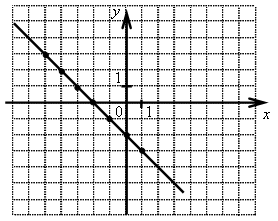 Домашнее задание: № 1049 (б, в, г); № 1050 (б, г); № 1148.